З’єднай слово зі схемою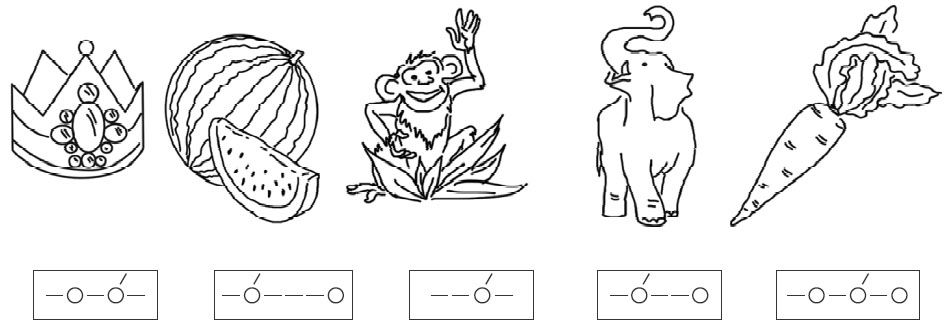 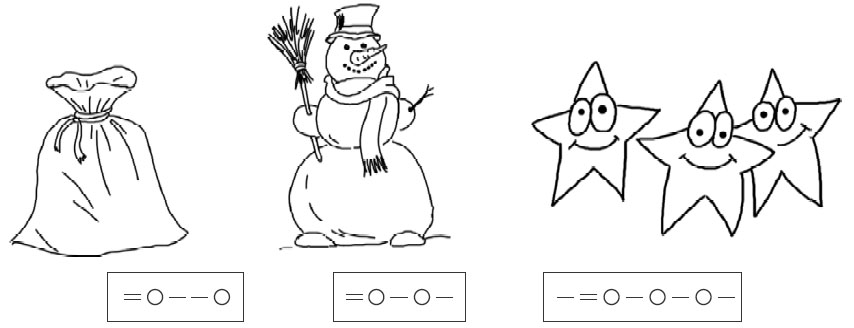 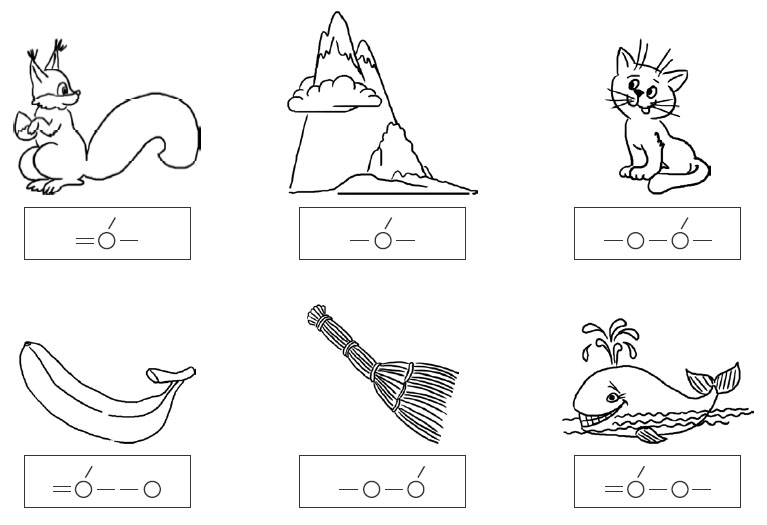 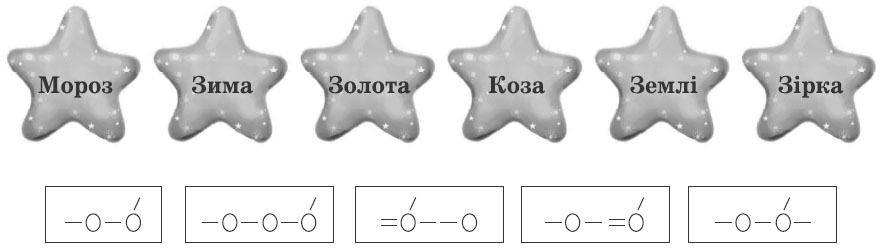 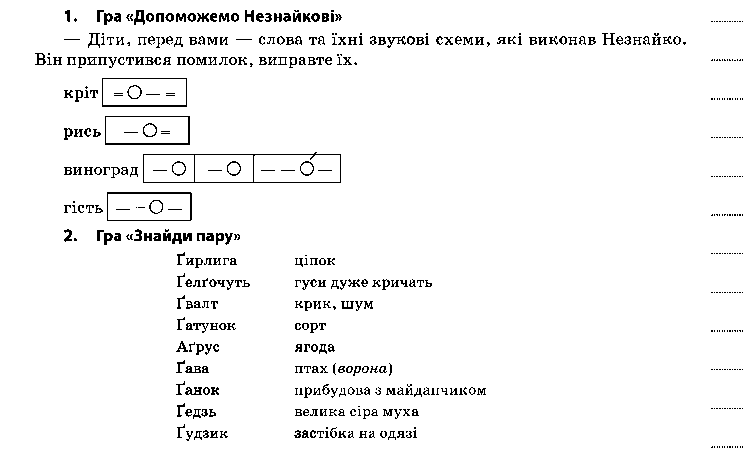 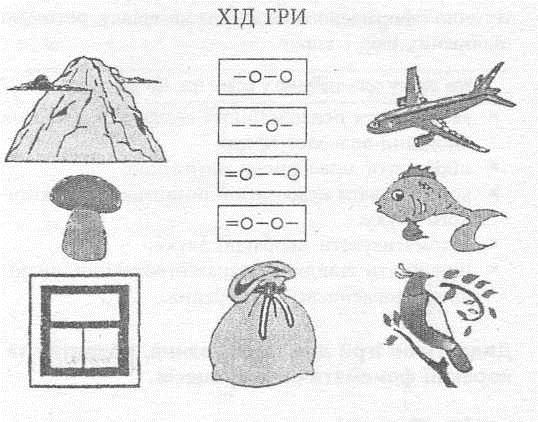 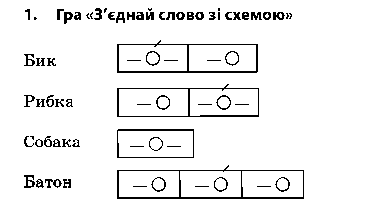 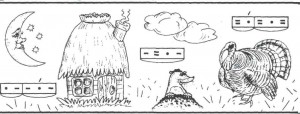 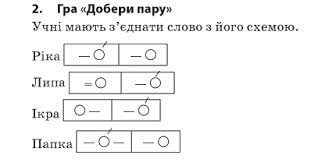 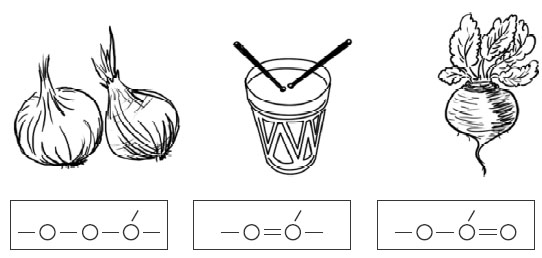 